PLANIMETRIA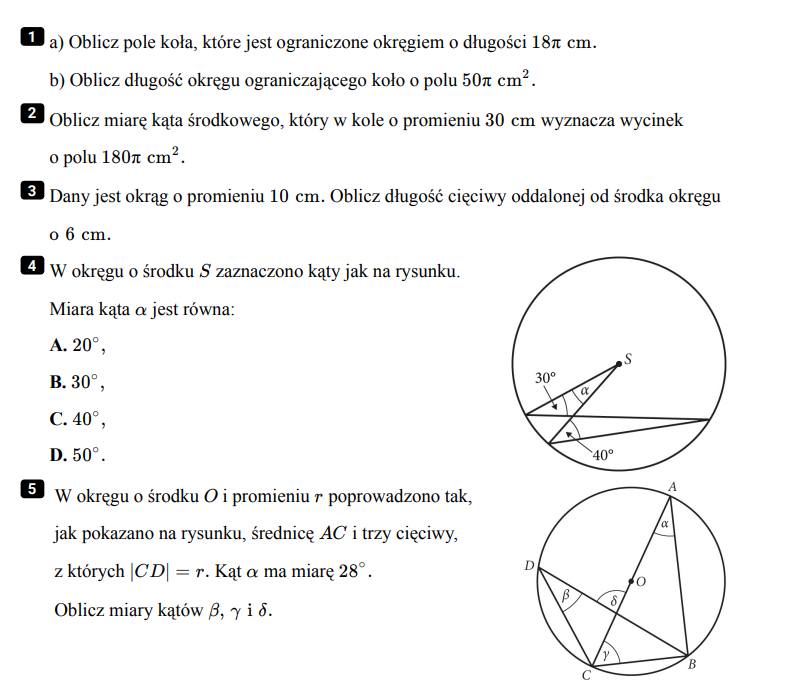 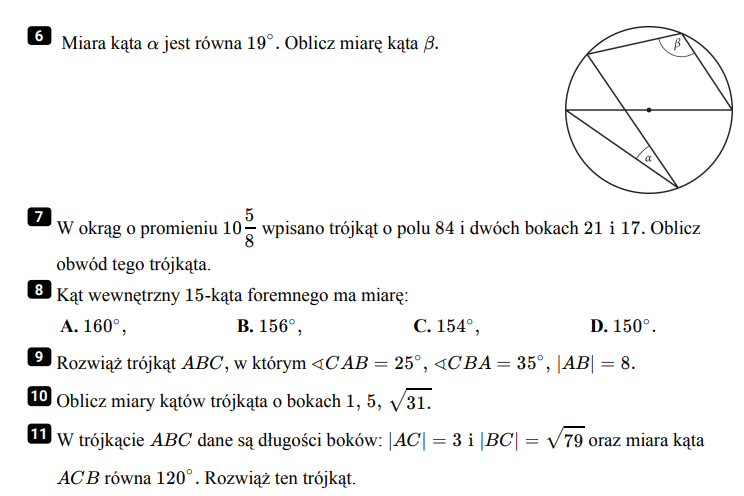 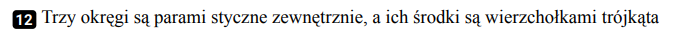 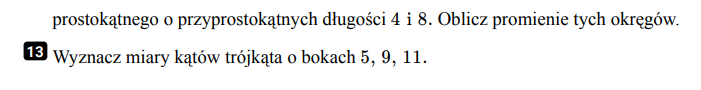 